Kontaktformular für Stoffwert-Berechnungsbibliotheken Name, Vorname:			___________________________________Firma / Institution:			___________________________________Straße:				___________________________________PLZ, Ort:				___________________________________E-Mail:				___________________________________Telefon (für Rücksprachen):		___________________________________Ich interessiere mich für die folgenden Stoffwert-Berechnungsbibliotheken:_______________________________________________________________________________________________________________________________________________________________________________zur Nutzung in den folgenden Programmen bzw. auf den folgenden Geräten:								     Anzahl Lizenzen	FluidEXL für Excel	   32 bit	   64 bit		……	FluidVBA für Excel VBA	   32 bit	   64 bit		……	FluidLAB für MATLAB und Simulink				……	FluidMAT für Mathcad						……	FluidPRIME für Mathcad Prime				……	FluidEES für den Engineering Equation Solver EES		……	FluidDYM für Dymola und SimulationX (Modelica)		……	FluidVIEW für LabVIEW					……	FluidPYT für Python	……	FluidJAVA für Java 	……	FluidCPP und FluidCS für C++ und C#	……	FluidLINUX für Linux						……	FluidMAC und FluidMACEXL für Mac OS und Mac Excel	……	FluidSPS für BECKHOFF SPS Systeme			……	Bitte um Rückruf.	Bitte senden Sie mir ein Angebot.Bitte senden Sie das ausgefüllte Formular - als E-Mail-Anhang an info@thermofluidprop.com oder- als Fax an +49-3222-1095810 oder- per Post an KCE-ThermoFluidProperties UG,                       Wallotstr. 3, 01307 Dresden, Germany.KCE-ThermoFluidProperties UG
Prof. Dr.-Ing. Hans-Joachim Kretzschmar
Wallotstr. 3
01307 Dresden, Germany
E-Mail: info@thermofluidprop.com
Tel.: +49-351-27597860Tel. mobil: +49-172-7914607Fax: +49-3222-1095810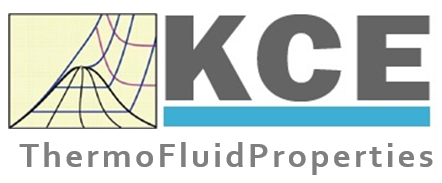 